**************************************************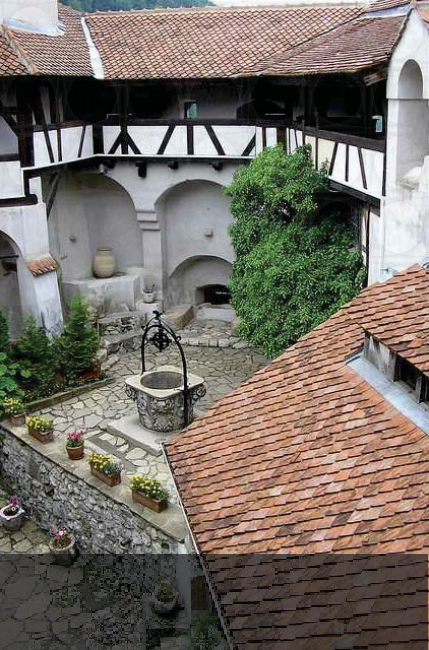 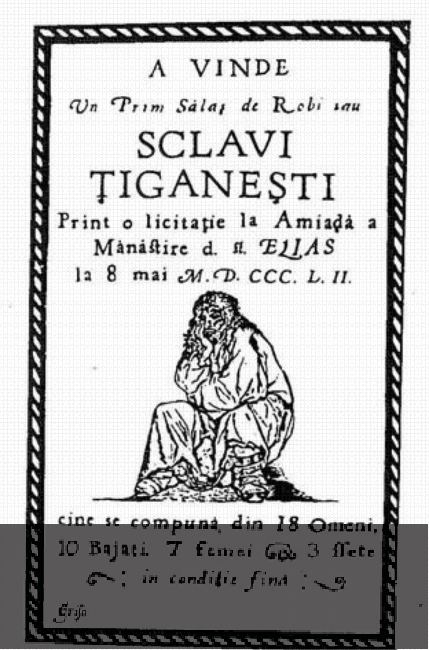 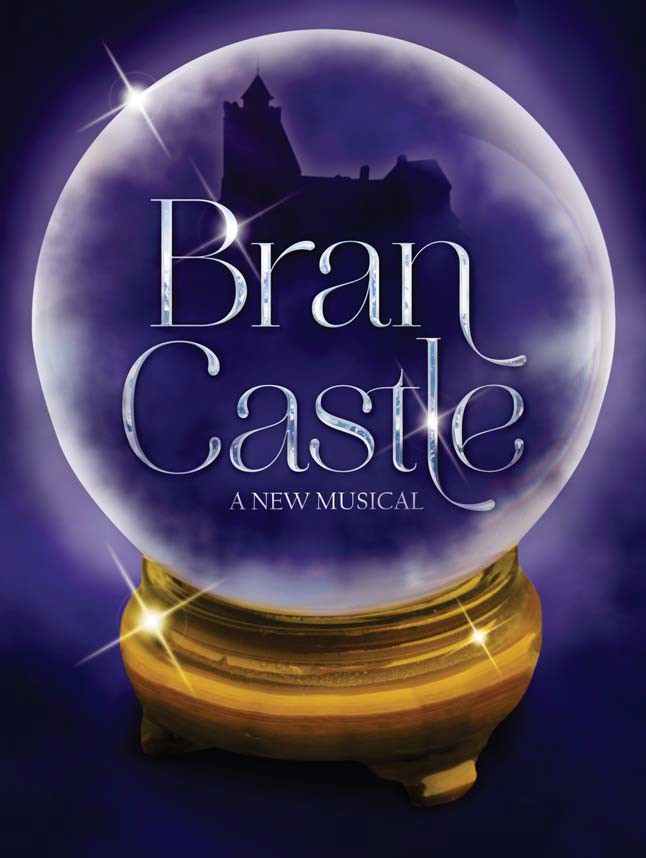 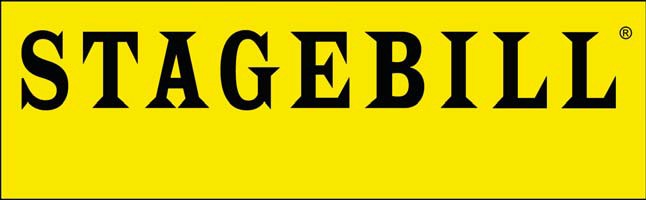 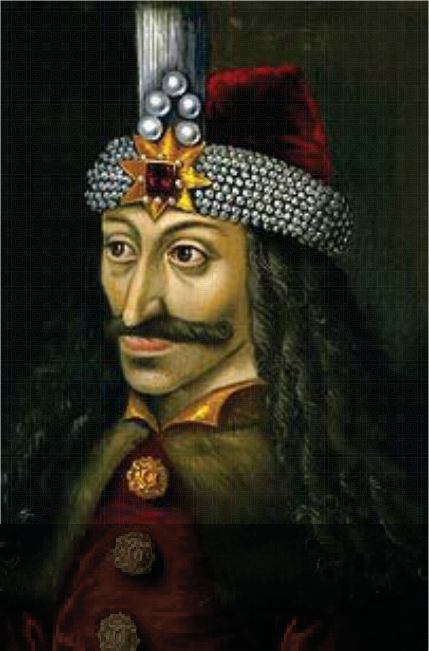 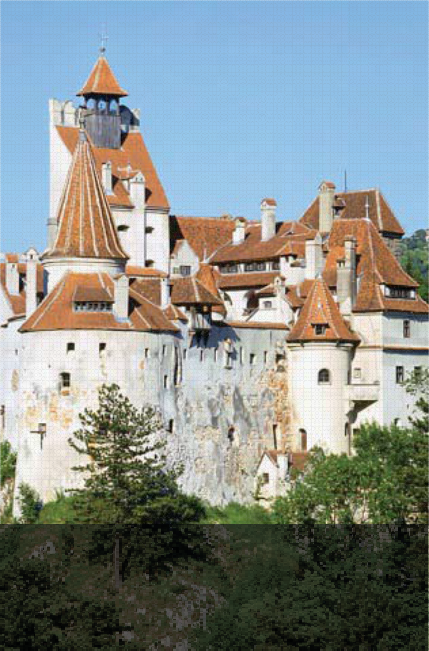 BRAN CASTLEA NEW MUSICALMusic, Lyrics and Book byDonald NolanwithCREATIVE TEAM WHO'S WHOCATE CAMMARATA {Dramaturg)Cate Cammarata is a producer, director, freelance dramaturg and writer in NYCand is the Associate Artistic Director for Rhymes Over Beats. Cate has produced THE ASSIGNMENT off-Broadway, MY FATHER'S DAUGHTER with Ursula Rucker atLaMaMa for Rhymes Over Beats. Regionally she produced MY LIFE IS A MUSICAL at Bay Street Theater and has directed many readings of new work in NYC. She is the Literary Manager for Theater Resources Unlimited (TRU) and holds a BFA in Acting/Directing from Syracuse University and an MFA in Dramaturgy at SUNY Stony Brook, where she teaches Theatre Arts. Her latest book, Contemporary Monologues for a New Theater, will be published by Applause Books in September.Tsebiyah Mishael Derry*Tamra Hayden* Kevin McGuire*Logan Pitts Brian Sills*Jenna Leigh Green*Luke Hoback* Michelle Pauker* Erik Ransom*Debbie Christine Tjong* Jeff Williams*Production Stage ManagerJANE POLE*Casting byP.J. Griffith*Tara Martinez Tony Perry* Isabel Santiago* Chloe Tucker*STEPHANIE KLAPPER, CSA {Casting)Stephanie Klapper's work is frequently seen on Broadway, Off-Broadway, regionally, internationally, on television, film and the internet. Resident Casting Director for Primary Stages and continues her long collaborations with numerous companies such as Mint Theater Company, New York Classical Theatre, Hudson Valley Shakespeare Company, Masterworks, and Resonance Ensemble as well as others in NYC and in the regions. Currently has a number of very exciting projects running and upcoming in NYC, regionally and on film. Recent projects include: A Letter to Harvey Milk; First Love; Red Roses, Green Gold; Pride and Pre}udice (Kate Hamill ); The Suitcase Under The Bed; Sweeny Todd (KCR); The Mecca Tales; Westside Story (Philadelphia Orchestra); Epiphany V(short film). Member: Casting Society ofSTEPHANIE KLAPPER CASTING, CSAMusical Direction byANDY PETERSONDirected byRACHEL KLEIN*Denotes Member of Actors Equity AssociationAmerica.STAFFGENERAL MANAGEMENT...............................................DTE Management ServicesRyan Conway, Robert E. Schneider PRODUCTION STAGE MANAGER...........................................................Jane Pole*ASSISTANT DIRECTOR..............................................................Lindsay WormserASSISTANT MUSIC DIRECTOR.........................................................Luke WilliamsASSISTANT STAGE MANAGER...........................................................Kelly Hardy*CASTING.............................................................Stephanie Klapper Casting, CSACASTING ASSISTANTS................................................Lacey Davies, Leah ShapiroPRODUCTION ADMINISTRATOR...................................................Leandra MonteroGENERAL MANAGEMENT INTERNS........................Madison Kaminski, Steven Breiter*Denotes Member of Actors Equity AssociationCREATIVE TEAM WHO'S WHODONALD NOLAN {Book, Music & Lyrics)Bran Castle was written and developed by Donald Nolan through a workshop program at Midwest New Musicals in Chicago. The work was first presented for reading in Los Angeles in August of 2014 at the Academy for New Musical Theatre and more recently was presented for a reading in Chicago as part of Porchlight Music Theater's Off the Porch new musical series. From its first reading in Los Angeles to recent workshops in New York, Bran Castle has come to life as its characters, songs and story have been nurtured by artists whose input has been invaluable. While professionally this writer is first a trial lawyer, the process by which a musical comes to stage remarkably parallels the time commitment, uncertainty, expense, teamwork, consultation and dedication needed to bring a significant case to trial before a jury of twelve. The size of the audience may be greater in theater, but the verdicts of each tell the tale.RACHEL KLEIN {Director)Rachel Klein is a NYC based director, of whose work The New York Times has praised: "What makes this show pop is the bracing vision of its director, Rachel Klein." Off-Broadway Direction: Red Roses, Green Gold (Minetta Lane Theatre/featuring the music of the Grateful Dead); Around the World in 80Days (The Davenport Theatre); The Anthem (The Lynn Redgrave Theatre); Gay Bride of Frankenstein (iStar Theatre Lab). Selected NYC Theatre: Tink! (New York Musical Festival); More Than All the World (adapted from Marlowe's EdwardII); Symphony of Shadows (Jerome Robbins Foundation commission); A Midsummer Night's Dream; Circus of Circus (The House of Yes). Selected Regional and Workshops: Snow (Playwrights Horizons); 54 The Musical; Dracula (Jenny Wiley Theatre). Ms. Klein recently directed the roast of Michael Musto, featuring Rosie O'Donnell, Bruce Vilanch, Bianca Del Rio and Jinkx Monsoon. Rachel is a proud member of the SDC. More Info: www.rachelkleindirector.comANDY PETERSON (Musical Director)Andy is a NY based composer, musical director, arranger and orchestrator originally hailing from the Land Down Under. He holds a Bachelor of Music (Composition) from the Sydney Conservatorium of Music. Composer credits: Razorhurst (Luna Stage), Stalker: TheMusical (New York, Chicago, [upcoming] Sydney), Outlaw (in workshops). Selected Musical Director/Arranger/Orchestrator credits: OFF-BROADWAY: Red Roses, Green Gold (Minetta Lane Theatre), Atomic (Theatre Row). NEW YORK/REGIONAL: More Than All TheWorld (Theatre for the New City) , Night Tide (NYMF), Shaken, Not Stirred (The Django), Thrill Me (Luna Stage), Grindr: The Opera (CMTF), Baby Fat (La Mama). INTERNATIONAL: Sinbad: The Musical (arranger/orchestrator for the Malaysian Tour), Kiss Me, Kate (conductor for the Chinese Tour), Bare (Sydney), Pippin (Sydney). FILM: Happy Yummy Chicken [starring Taryn Manning from Orange Is The New Black] http://andypetersonmusic.com.auCAST OF CHARACTERSMIRELA			ISABEL SANTIAGO* THE COUNT				P.J. GRIFFITH* CARMILLA		JENNA LEIGH GREEN* VADOMA				TAMRA HAYDEN* BEAUBLAIR					BRIAN SILLS* FRANCO			KEVIN MCGUIRE* MAESTRO / ENSEMBLE				TONY PERRY* CONSTABLE / ENSEMBLE				JEFF WILLIAMS* DEPUTY / ENSEMBLE				ERIK RANSOM* ENSEMBLE				LUKE HOBACK* ENSEMBLE					LOGAN PITTS MISS JIA / ENSEMBLE	DEBBIE CHRISTINE TJONG* OBAYO / ENSEMBLE	TSEBIYAH MISHAEL DERRY* YESSENIA / ENSEMBLE				TARA MARTINEZ ENSEMBLE			MICHELLE PAUKER* ENSEMBLE				CHLOE TUCKER**Denotes Member of Actors Equity AssociationA NOTE FROM THE AUTHORThank you for coming to the reading of Bran Castle. This is an important part of bringing a new musical to the public. Your opinions are important to us as we continue to develop this work for production. You can visit our website at www.brancastlethemusical.com where some recordings of the songs can be found. To that extent, we ask that you respond to the questionnaire that you willreceive by email after the reading. The questionnaire can also be answered onlineat https://davenporttheatrical.wufoo.com/forms/bran-castle-reading-survey/.SCENES I MUSICAL NUMBERSACT ISCENE 1: At the Roma Slave Camp of Bran Castle, 1847FREEDOM	Vadoma, Yessenia, Maestro, ChorusSCENE 2: At the Crossroads CemeteryCOME THE DARKNESS	The CountI'M NOT A DREAM	Mirela, The CountSCENE 3: At Bran Castle  In Carmilla's Tower SCENES I MUSICAL NUMBERSACT IISCENE 1: Vadoma's WagonCRYSTAL BALL	Mirela, Vadoma, Maestro, YesseniaSCENE 2: At Bran Castle in Carmilla's TowerI'M BEAUBLAIR REPRISE	Obayo, Miss Jia, Beaublair, CarmillaSCENE 3: The Castle CourtyardCHERNOBOG	FrancoPAS DE DEUX AMOURSCENE 4: At the Roma Slave CampObayo, Miss JiaWISHING WELL		Mirela YOU'LL BE MY WINE	CarmillaVADOMA'S WAGON	Maestro, Yessenia, MirelaI'M BEAUBLAIR	Beaublair, Vadoma FREEDOM REPRISE		VadomaSCENE 5: At the CrossroadsMY MOTHER'S TAMBOURINE	MirelaSCENE 6: At the Hot SpringsCHOICES	The Count, FrancoIS THIS FINALLY THE NIGHT	Mirela, The CountSCENE 4: At the Roma Slave CampTHE ROMA QUEEN	The Count, Mirela, Beaublair, VadomaSCENE 7: The Dining Room at Bran CastleA GOLDEN OPPORTUNITY    	SCENE 7: In the Throne RoomFranco, Beaublair, Deputy, Constable,Carmilla, Miss JiaA FINE TABLE		Franco BALLERINA, BALLERINA	CarmillaGRAND JETE	Miss Jia, CarmillaSCENE 8: At Bran Castle in the Guest SuiteROMANCE	Franco, MirelaTHIS NIGHT	Mirela, The Count, Vadoma, ChorusPRAYERSCENE 9: At Bran Castle  The Main Hallway CarmillaSCENE 10: In the Throne RoomSECRET TREASURES	The Count, MirelaBLACK ROSES     	The Count, Carmilla, Beaublair, Franco, Obayo, Vadoma, Mirela, Maestro****10 MINUTE INTERMISSION****SPECIAL THANKS PEARL STUDIOSTHE PERSHING SQUARE SIGNATURE CENTER